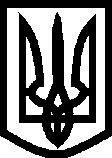 УКРАЇНА ВИКОНАВЧИЙ КОМІТЕТМЕЛІТОПОЛЬСЬКОЇ  МІСЬКОЇ  РАДИЗапорізької областіР О З П О Р Я Д Ж Е Н Н Яміського голови 29.10.2020										№ 308-рКеруючись Законом України «Про місцеве самоврядування в Україні», на виконання міської програми «Реалізація заходів молодіжної політики та підтримка обдарованої молоді», затвердженої рішенням 52 сесії Мелітопольської міської ради Запорізької області VІI скликання від 18.11.2019 № 7/56, відповідно до протоколу засідання експертної комісії з визначення кандидатів на призначення стипендії Мелітопольського міського голови для обдарованої молоді міста від 27 жовтня 2020 року та з метою залучення молоді до процесів розвитку місцевого самоврядування, створення належних умов для її інтелектуального і творчого розвитку, стимулювання обдарованої молоді на досягнення високих результатів у навчанні, фізичній культурі та спорті, мистецтві, творчих здобутків у науково-дослідницькій і громадській діяльності шляхом надання їм фінансової підтримкиЗОБОВ’ЯЗУЮ:1. Затвердити список молодих громадян, яким призначена стипендія Мелітопольського міського голови для обдарованої молоді міста, згідно з додатком.2. Контроль за виконанням цього розпорядження покласти на керуючого справами виконавчого комітету  Семікіна М.Секретар Мелітопольської міської ради 	 Роман РОМАНОВ Додатокдо розпорядження міського голови від  29.10.2020  № 308-рСписокмолодих громадян, яким призначена стипендія Мелітопольського міського голови для обдарованої молоді міста Начальник управління молоді та спорту 	Андрій ЖОРНЯК(…) – текст, який містить конфіденційну інформацію про фізичну особуПро затвердження списку молодих громадян, яким призначена стипендія Мелітопольського міського голови для обдарованої молоді міста у номінації «Науково-дослідницька та пошукова діяльність»у номінації «Науково-дослідницька та пошукова діяльність»Тутова Ганна Федорівна(…)Гешева Ганна Валеріївна(…)у номінації «Спорт вищих досягнень»у номінації «Спорт вищих досягнень»Дехтяренко Руслан Романович(…)у номінації «Музична, образотворча, літературно-мистецька діяльність та інші види діяльності»у номінації «Музична, образотворча, літературно-мистецька діяльність та інші види діяльності»Айбєтова Алія Гафуровна(…)Чіркіна Дарина Олексіївна(…)Бурцева Яна Геннадіївна(…)Русєва Олександра Русланівна(…)Войцеховський Владислав Володимирович(…)у номінації «Громадська діяльність»у номінації «Громадська діяльність»Субботіна Юлія Ігорівна(…)Коновальська Ганна Ігорівна(…)Симоненко Анатолій Анатолійович(…)Професійна майстерність (проф-тех освіта)Професійна майстерність (проф-тех освіта)Островський Олександр Миколайович(…)Бочеваров Сергій Володимирович(…)Представники обдарованої молоді (разова виплата)Представники обдарованої молоді (разова виплата)Іващенко Дмитро Володимирович(…)Перцева Єлизавета Дмитрівна(…)Покуса Олексій Романович(…)Кірчев Павло Вікторович(…)Шнуренко Катерина Анатоліївна(…)Пилипенко Владислав Русланович(…)Гавриш Ірина Юріївна(…)